ANALISIS PENGARUH PENJUALAN KELAPA MUDA TERHADAP PENDAPATAN PEDAGANG DI KECAMATAN MEDAN AREASKRIPSIOLEH :
RINDI PRATIWI154114089

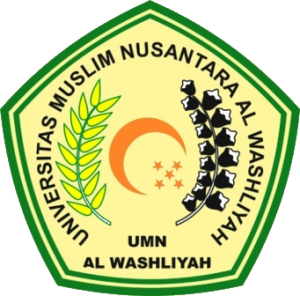 FAKULTAS PERTANIANPROGRAM STUDI AGRIBISNISUNIVERSITAS MUSLIM NUSANTARA AL WASHLIYAHMEDAN2019